Guess Paper 2013Class- XISubject –BiologyTime – 3 Hrs								Max marks – 70The Weightage of the distribution of marks over different dimentions of the question paper shall be as follows.Weightage to content/subject unitUnit			content							MarksUnit-I		Diversity of living organism					16Unit – II	Structural organization in plants and animals		24Unit – III	Cell: structure and function					30				Total :						70Weightage to different forms of questionsSl.No	Forms of questions	Marks for each	No. of Ques.    Total marks1	Very Short Ans (VSA)		1			8		82	Short answer (SA II)		2			10		203	Short answer (SA I)		3			9		274	long Answer (LA)			5			3		15	Total					-			30		70Scheme of Option:There will be no overall option.Internal choices (either/or type) on a very selective basis has been provided. This choice has been given in one question of 2 marks, one question in 3 marks and all the three questions of 5 marks Weightage.Weightage to difficulty level:Sl.No		Estimated difficulty level		percentage1		Easy					152		Average				703		Difficult				15Prepared byH.K. Giri. PGT (Bio)JNV DHENKANAL ODISHA (BHOPAL REGION)Any suggestion feels free to contact: 09437100397Mail – harekrushnagiri@yahoo.com / hkgiri2010@gmail.comNAVODAYA VIDYALAYA SAMITIFIRST TERM EXAMINATION – 2012, SUB: BIOLOGYCLASS – XI Sc							        MAX-MARKS – 70SET - IGeneral Instructions:All questions are compulsory.This question paper consists of four sections A, B, C and D. Section A contains 8 questions of one mark each, Section B is of 10 questions of two marks each, Section C is of 9 questions of three marks each and Section D is of 3 questions of five marks each.There is no overall choice. However, an internal choice has been provided in one question of 2 marks, one question of 3 marks and all the three questions of 5 marks Weightage. A student has to attempt only one of the alternatives in such questions.Wherever necessary, the diagrams drawn should be neat and properly labeled.SECTION – AIdentify the phylum in which adults exhibit radial symmetry and larva exhibit bilateral symmetry. 							     (1)Name the structure in the green algae which store starch and protein.     (1)                The cross-section of a plant material showed the following features when viewed under the microscope.(a) The vascular bundles were radially arranged.(b) Four xylem strands with exarch condition of protoxylem.To which organ should it be assigned? 					      (1)State the number of segments in earthworm which are covered by a prominent dark band or clitellum. 						      (1)The digestive system of frog is made of the following parts. Arrange them in an order beginning from mouth.Mouth, oesophagus, buccal cavity, stomach, intestine, cloaca, rectum, cloacal aperture. 									     (1)Define plasmid in bacteria. 							      (1)Name a homopolymer of glucose found in animal. 				      (1)Name the special bond that links two monosaccharides. 			      (1)SECTION – BSuppose you accidentally find an old preserved permanent slide without a label. In your effort to identify it, you place the slide under microscope and observe the following features :- 					     	     (2)UnicellularWell defined nucleusBiflagellate–one flagellum lying longitudinally and the other transversely.What would you identify it as? Can you name the kingdom it belongs to?Provide appropriate technical term for the given statements. 	                 (2)a.    Blood-filled body cavity in arthropods.b.    Free-floating form of cnidaria.c.    Stinging organ of jelly fishes.d.    Lateral appendages in aquatic annelids.Explain double fertilization in angiosperm.                                                       (2)Explain the following terms :  						                 (2)Paurometabolous.Uricotelic.Distinguish between exocrine and endocrine gland.                                      (2)Answer the following questions: 						     (2)What you call to the common chamber to which the alimentary canal, the urinary and reproductive tract open, in the other hand it communicate to the exterior.Name the special structure in the intestine of the earthworm that increases the surface area of absorption. 	Write the position and function of the following tissues in plants.                      Bulliform cellsCasparian strips 								     (2)What are secondary metabolites? Give two examples. 			     (2)ORWrite floral formula for a flower  which, is bisexual; actinomorphic; sepals five, twisted aestivation,  petals five; valvate aestivation; stamens six; ovary tricarpellary, syncarpous, superior, trilocular with axile placentation. 									    (2)Describe the structure and function of Ribosome. 			                (2)Write the exact stage of the cell division in which following events takes place.											     (2)Pairing of homologous chromosomes.(b) Chaismata formation.(c) Replication of DNA.(d) Crossing over between two non-sister chromatids.SECTION – CFill up the given table : 	a, b, c, d, e, and f.					     (3)Fill up the given table in the  a, b, c, d, e and f. 	   		                 (3)  Name and explain the three basic steps involved in the sexual cycle of fungi.												      (3)Name the three different types of cell junctions present between adjacent cells. Explain role of each junction. 						      (3)Draw a labeled diagram of mocotyledon seed and label six parts.               (3)ORWhat are different types of sexual reproduction found in the algae according to the nature of the gametes?  					     (3)Answer the following questions: 						      (3)What you call to the placentation in which ovules develop on inner wall of ovary?Name the simple tissue in plant in which the cell wall is lignified.Name the cell remains attached with the sieve tube and control its function. Write the appropriate type of tissues in column B according to the functions mentioned in column A. 						     (3)      		Column - A 				Column - Ba.    Connects bone with bone          	i.    ____________________b.    Protective covering 			ii.    ____________________c.    Present below skin and conserve  iii    ____________________heat.          	 Distinguish between prokaryotic and eukaryotic cell.                                    (3)	 What are different types of chromosome based on the position of the centromere?SECTION - DAnswer the following question:What represents ear in frog? Write the excretory organ of cockroach.Where does fertilization takes place in earthwormWrite the balancing organ of Arthropoda.In which type of muscles intercalated disc are present.		      (5)                        ORDescribe with suitable diagram secondary growth in steler and extra-steler region of dicot stem.								      (5)Define enzyme. Classify the enzymes into different groups according to the reaction they catalyze. 								      (5)ORAnswer the following questions. 						      (5)Name the single membrane that bound the vacuoles.Name the phosphor lipid that present in cell membrane.Cell organelle that called the suicidal bag of the cell.What you call to the cytoplasmic connection between two adjacent plant cells?What is polyribosome?What is Placentation in plants? Explain different types of placentation found in plants. 	  							                 (5)OR	Describe the structure and function of Mitochondria. 			      (5)NAVODAYA VIDYALAYA SAMITIFIRST TERM EXAMINATION – 2012, SUB: BIOLOGYCLASS – XI Sc							        MAX-MARKS – 70SET - IIGeneral Instructions:All questions are compulsory.This question paper consists of four sections A, B, C and D. Section A contains 8 questions of one mark each, Section B is of 10 questions of two marks each, Section C is of 9 questions of three marks each and Section D is of 3 questions of five marks each.There is no overall choice. However, an internal choice has been provided in one question of 2 marks, one question of 3 marks and all the three questions of 5 marks Weightage. A student has to attempt only one of the alternatives in such questions.Wherever necessary, the diagrams drawn should be neat and properly labeled.SECTION – AThe digestive system of frog is made of the following parts. Arrange them in an order beginning from mouth.Mouth, oesophagus, buccal cavity, stomach, intestine, cloaca, rectum, cloacal aperture. 									     (1)Name two red algae from which ‘agar’ is obtained and used commercially in culture of bacteria. 		                 					     (1)The cross-section of a plant material showed the following features when viewed under the microscope.(a) The vascular bundles were radially arranged.(b) Four xylem strands with exarch condition of protoxylem.To which organ should it be assigned? 					      (1)Identify the phylum in which adults exhibit radial symmetry and larva exhibit bilateral symmetry. 							     (1)Name a homopolymer of glucose found in animal. 				      (1)Cyanobacteria like Nostoc can fix atmospheric nitrogen by means of specialized cells. Name that cell. 	 					      (1)Name the special bond that links two monosaccharides. 			      (1)State the number of segments in earthworm which are covered by a prominent dark band or clitellum. 						      (1)SECTION – BWrite four differences between Chondrichthyes and Osteichthyes.            (2)     Write the exact stage of the cell division in which following events takes place.											      (2)Pairing of homologous chromosomes.Chaismata formation.Replication of DNA.Crossing over between two non-sister chromatids.                                       Explain the following terms :  						                 (2)Paurometabolous.Uricotelic.Distinguish between exocrine and endocrine gland.                                       (2)Suppose you accidentally find an old preserved permanent slide without a label. In your effort to identify it, you place the slide under microscope and observe the following features :- 					     	     (2)UnicellularWell defined nucleusBiflagellate–one flagellum lying longitudinally and the other transversely.What would you identify it as? Can you name the kingdom it belongs to?Answer the following questions: 						      (2)What you call to the common chamber to which the alimentary canal, the urinary and reproductive tract open, in the other hand it communicate to the exterior.Name the special structure in the intestine of the earthworm that increases the surface area of absorption. 		               Write the position and function of the following tissues in plants.                      Bulliform cellsCasparian strips 								      (2)Name the components present in a nucleotide. Mention any two nucleotides.							 			      (2)ORWrite floral formula for a flower  which, is bisexual; actinomorphic; sepals five, twisted aestivation,  petals five; valvate aestivation; stamens six; ovary tricarpellary, syncarpous, superior, trilocular with axile placentation. 									     (2)Describe the structure and function of Ribosome. 			                 (2)Provide appropriate technical term for the given statements. 	                 (2)(a) Blood-filled body cavity in arthropods.(b) Free-floating form of cnidaria.(c) Stinging organ of jelly fishes.(d) Lateral appendages in aquatic annelids.SECTION – CAnswer the following questions: 						      (3)Name the respiratory root present in Rhizophora (Mangrove)?The main axis terminates with flower. The flowers are borne in a basipetal order. Write the type of inflorescence.(c)Name the type of placentation in which placenta forms a ridge along the ventral suture of ovary.Fill up the given table : 	a,b,c,d,e and f					     (3)Name and explain the three basic steps involved in the sexual cycle of fungi.												      (3)Name the three different types of cell junctions present between adjacent cells. Explain role of each junction. 						      (3)Fill up the given table in the  a, b, c, d, e and f. 				      (3)Draw a labeled diagram of mocotyledon seed and label six parts.               (3)ORWhat are different types of sexual reproduction found in the algae according to the nature of the gametes?  					     (3)Write the appropriate type of tissues in column B according to the functions mentioned in column A. 						     (3)      		Column - A 				Column - Ba.    Connects bone with bone          	i.    ____________________b.    Protective covering 			ii.    ____________________c.    Present below skin and conserve  iii    ____________________heat.          	 Based on the type of pigments what are different types of plastids present in plants?										      (3)What are different types of chromosome based on the position of the centromere?SECTION – DWhat is Placentation in plants? Explain different types of placentation found in plants. 	  							                 (5)OR	Describe the structure and function of Mitochondria. 			      (5)Answer the following question:What represents ear in frog?Write the excretory organ of cockroach.Where does fertilization takes place in earthwormWrite the balancing organ of Arthropoda.In which type of muscles intercalated disc are present.		      (5)       ORDescribe with suitable diagram secondary growth in steler and extra-steler region of dicot stem.								      (5)Define enzyme. Classify the enzymes into different groups according to the reaction they catalyze. 								      (5)ORAnswer the following questions.                                                                         (5)Name the single membrane that bound the vacuoles.Name the phosphor lipid that present in cell membrane.Cell organelle that called the suicidal bag of the cell.What you call to the cytoplasmic connection between two adjacent cells?What is polyribosome?NAVODAYA VIDYALAYA SAMITIFIRST TERM EXAMINATION – 2012, SUB: BIOLOGYCLASS – XI Sc							        MAX-MARKS – 70SET - IIIGeneral Instructions:      All questions are compulsory.This question paper consists of four sections A, B, C and D. Section A contains 8 questions of one mark each, Section B is of 10 questions of two marks each, Section C is of 9 questions of three marks each and Section D is of 3 questions of five marks each.There is no overall choice. However, an internal choice has been provided in one question of 2 marks, one question of 3 marks and all the three questions of 5 marks Weightage. A student has to attempt only one of the alternatives in such questions.Wherever necessary, the diagrams drawn should be neat and properly labeled.SECTION – AName two hydrocolloid obtained from algae and are used commercially.(1)                The cross-section of a plant material showed the following features when viewed under the microscope.(a) The vascular bundles were radially arranged.(b) Four xylem strands with exarch condition of protoxylem.To which organ should it be assigned? 					      (1)State the number of segments in earthworm which are covered by a prominent dark band or clitellum. 						      (1)The digestive system of frog is made of the following parts. Arrange them in an order beginning from mouth.Mouth, oesophagus, buccal cavity, stomach, intestine, cloaca, rectum, cloacal aperture. 									     (1)Identify the phylum in which adults exhibit radial symmetry and larva exhibit bilateral symmetry. 							     (1)Name a homopolymer of glucose found in animal. 				      (1)Bacteria reproduce sexually by transferring DNA from one to other. What you call to that process. 							                 (1)Name the special bond that links two monosaccharides. 			      (1)SECTION – BProvide appropriate technical term for the given statements. 	                 (2)a.    Blood-filled body cavity in arthropods.b.    Free-floating form of cnidaria.c.    Stinging organ of jelly fishes.d.    Lateral appendages in aquatic annelids.What are the two distinct stages found in moss gametophytes?                (2)  Describe the structure and function of Ribosome. 			                (2)  Write the exact stage of the cell division in which following events takes place. 										     (2)Pairing of homologous chromosomes.(b) Chaismata formation.(c) Replication of DNA.(d) Crossing over between two non-sister chromatids.                                     Explain the following terms :  						                 (2)Paurometabolous.Uricotelic.Suppose you accidentally find an old preserved permanent slide without a label. In your effort to identify it, you place the slide under microscope and observe the following features :- 					     	     (2)UnicellularWell defined nucleusBiflagellate–one flagellum lying longitudinally and the other transversely.What would you identify it as? Can you name the kingdom it belongs to?Answer the following questions: 						     (2)What you call to the common chamber to which the alimentary canal, the urinary and reproductive tract open, in the other hand it communicate to the exterior.Name the special structure in the intestine of the earthworm that increases the surface area of absorption. 		               Write the position and function of the following tissues in plants.                      Bulliform cellsCasparian strips 								      (2)Write one example of acidic, basic, neutral and aromatic amino acid.  	      (2)	Distinguish between exocrine and endocrine gland.                                       (2)ORWrite floral formula for a flower  which, is bisexual; actinomorphic; sepals five, twisted aestivation,  petals five; valvate aestivation; stamens six; ovary tricarpellary, syncarpous, superior, trilocular with axile placentation. 									     (2)SECTION – CFill up the given table in the  a, b, c, d, e and f. 				      (3)Name and explain the three basic steps involved in the sexual cycle of fungi.												      (3)Draw a labeled diagram of mocotyledon seed and label six parts.               (3)ORWhat are different types of sexual reproduction found in the algae according to the nature of the gametes?  					      (3)Fill up the given table : 	a,b,c,d,e and f.					     (3)Answer the following questions: 						      (3)Why the leaflets of compound leaf are not considered as simple leaf?What do you mean be monoadelphous condition?What technical term used for sterile stamen? Write the appropriate type of tissues in column B according to the functions mentioned in column A. 						     (3)      		Column - A 				Column – Ba.    Connects bone with bone          	i.    ____________________b.    Protective covering 			ii.    ____________________c.    Present below skin and conserve   iii    ____________________heat.          	 What is leucoplast? Classify them according to the function they perform.												      (3)	    What are different types of chromosome based on the position of the centromere? 									      (3)Name the three different types of cell junctions present between adjacent cells. Explain role of each junction. 						      (3)P.T.O.SECTION - DDefine enzyme. Classify the enzymes into different groups according to the reaction they catalyze. 								      (5)ORAnswer the following questions. 						      (5)Name the single membrane that bound the vacuoles.Name the phospholipid that present in cell membrane.Cell organelle that called the suicidal bag of the cell.What you call to the cytoplasmic connection between two adjacent cells?What is polyribosome?What is Placentation in plants? Explain different types of placentation found in plants. 	  							                 (5)OR	Describe the structure and function of Mitochondria. 			      (5)Answer the following question:What represents ear in frog? Write the excretory organ of cockroach.Where fertilization does takes place in earthworm?Write the balancing organ of Arthropoda.In which type of muscles intercalated disc are present.		      (5)                        ORDescribe with suitable diagram secondary growth in steler and extra-steler region of dicot stem.								      (5)MARKING SCHEME:SET - IEchinodermata (1)Pyranoid (1)Dicot root (1)14-16 (1)Correct arrangement (1)Correct definition ( small circular, self replicable, extra chromosomal DNA present in bacteria) – (1)Glycogen (1)Glycosidic bond (1)Dinoflagellates ½, protista – ½ .  Correct answerHaemocoel – ½ Medusa – ½Nematocyst ½Parapodia – ½ Syngamy – 1, triple fusion – 1 Correct answerDevelopment through nymphal stage  (1)Excretion of uric acid (1)Correct difference any two (1+1)Correct answerCloaca - 1Typhlosole – (1)Correct answer.Adaxial epidermis of grass colorless cells. When flaccid leaf rolling (1/2 + ½)Endodermis of root  (1/2 ), impervious to water (1/2) Biomolecules with unidentifiable function (1/2 ) , any two example (1/2)OR	K(5), C5, A6, 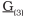 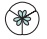  Structure – 1Function – 1 Correct answers.Zygotene of Meiosis –IDeplotene of meiosis- IS- phase of InterphasePachytene of Meiosis - I Correct answers.Chlorophyll a, b ( ½ ) Starch ( ½ )Chlorophyll, a, c and fucoxanthin.( ½ )Manitol and laminarin .( ½ )Chlorophyll a, d and phycoerythrin. .( ½ )Correct answers.Homo sapiens ( ½ )Primata.( ½ )Muscidae.( ½ )Diptera.( ½ )Triticum aestivum.( ½ )monocotyledonae.( ½ )Correct answersPlasmogamy (1), karyogamy (1), meiosis (1)Correct answers.Tight junction – stop leaking substances across the cell.(1)Adhering junctions  - cementing neighboring ells.(1)Gap junctions – transport of material across the cell.(1) Correct diagram and each labeling ½ marks.ORisogamy (1)anisogamy(1)oogamy(1)Correct answers Parietal (1)Sclerenchyma (1)Companion cell (1) Correct answerLigament (1)Stratified squamous epithelium. (1)Adipose tissue (1)Any correct differences (1X 3)Metacentric, sub-metacentric, acrocentric and telocentric (3)Correct answer.Tympanum (1)Malpighian tubule(1)Inside the cocoon. (1)Statocyst(1)Cardiac muscles. (1)OR	Diagram 2 ½ marks and description 2 ½ marks Definition (1) marks , correct six classes (4 marks)ORTonoplast(1)Lecithin (1)Lysosomes(1)Plasmodesmata(1)Large no. of ribosomes attached to single mRNA.(1)Correct definition (1), correct name (4 marks)ORStructure with diagram 3 marksFunction – 2 marks***************************************************SET-IIName two red algae from which ‘agar’ is obtained and used commercially in culture of bacteria. 		                 					     (1)Ans : Gracilaria and Gelidium (1)Cyanobacteria like Nostoc can fix atmospheric nitrogen by means of specialized cells. Name that cell. 	 					      (1)Ans: Heterocyst. (1)Write four differences between Chondrichthyes and Osteichthyes. (2)                                            Ans:  each correct difference ½ marksName the components present in a nucleotide. Mention any two nucleotides.							 			     (2)Ans: pentose sugar + nitrogen base + phosphoric acid (1)	Correct nucleotide name ( ½ X 2)Answer the following questions: 						      (3)Name the respiratory root present in Rhizophora (Mangrove)?The main axis terminates with flower. The flowers are borne in a basipetal order. Write the type of inflorescence.Name the type of placentation in which placenta forms a ridge along the ventral suture of ovary.Ans:  Pneumatophore (1)Cymose (1)Marginal (1)Based on the type of pigments what are different types of plastids present in plants?								      (3)Based on the type of pigments what are different types of plastids present in plants?										      (3)Ans: Chloroplast (1)	Chromoplast (1)	(Leucoplast (1)*******************************************************************SET – IIIName two hydrocolloid obtained from algae and are used commercially.(1)                Ans: algin and carrageen.Bacteria reproduce sexually by transferring DNA from one to other. What you call to that process. 							                 (1)Ans: Conjugation (1)What are the two distinct stages found in moss gametophytes?   (2)      Ans : Protonema and leafy stage.Write one example of acidic, basic, neutral and aromatic amino acid.  	(2)	Ans: each correct answer ½ marks.Answer the following questions: 						      (3)Why the leaflets of compound leaf are not considered as simple leaf?What do you mean be monoadelphous condition?What technical term used for sterile stamen? Ans:  (a) leaflets do not have auxiliary bud. (1)         (b) All the filaments fused to form one bundle (1)         (c)Staminode (1)(6) What is leucoplast? Classify them according to the function they perform.		Ans: correct definition (1)		Correct classification (1)		Correct function (1)	     ***********************************************Prepared byH.K. Giri. PGT (Bio)JNV DHENKANAL ODISHA (BHOPAL REGION)Any suggestion feels free to contact: 09437100397Mail – harekrushnagiri@yahoo.com / hkgiri2010@gmail.comSl.NoTypes of questions→Units↓VSA1 markSA II2 marksSA I3 marksLA5 marks1Diversity of living organism1 (1)3(6)3 (9)-2Structural organization in plants and animals4(4)3(3)3(9)1 (5)3Cell: structure and function3 (3)4 (8)3 (9)2 (10Total8 (8)10 (209 (27)3 (15)ClassesMajor pigmentsStored foodChlorophyceaeabPhaeophyceaecdRhodophyceaeefCommon nameScientific nameFamilyOrderClass Man ‘a’Hominidae‘b’mammaliaHouseflyMusca domestica‘c’‘d’InsectaWheat‘e’poaceaepoales‘f’ClassesMajor pigmentsStored foodChlorophyceaeabPhaeophyceaecdRhodophyceaeefCommon nameScientific nameFamilyOrderClass Man ‘a’Hominidae‘b’mammaliaHouseflyMusca domestica‘c’‘d’InsectaWheat‘e’poaceaepoales‘f’Common nameScientific nameFamilyOrderClass Man ‘a’Hominidae‘b’mammaliaHouseflyMusca domestica‘c’‘d’InsectaWheat‘e’poaceaepoales‘f’ClassesMajor pigmentsStored foodChlorophyceaeabPhaeophyceaecdRhodophyceaeef